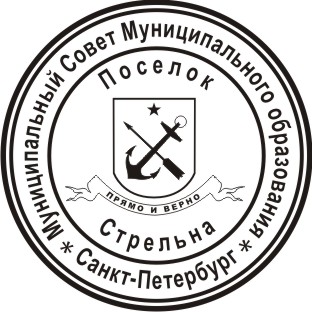 МЕСТНАЯ АДМИНИСТРАЦИЯМУНИЦИПАЛЬНОГО ОБРАЗОВАНИЯ ПОСЕЛОК СТРЕЛЬНАСанкт-Петербург, пос. СтрельнаСанкт-Петербургское шоссе, д.69															08.11.2019 № 3АКТо результатах проведения камеральной проверки соблюдения требований законодательства Российской Федерации и иных нормативных правовых актов Российской Федерации о контрактной системе в сфере закупок товаров, работ, услуг для обеспечения муниципальных нужд Местной администрацией Муниципального образования поселок Стрельна 	В соответствии с Федеральным законом 05.04.2013 № 44-ФЗ «О контрактной системе в сфере закупок товаров, работ, услуг для обеспечения государственных и муниципальных нужд» (далее Федерального закона от 05.04.2013 № 44-ФЗ), Положением о порядке осуществления полномочий по внутреннему муниципальному финансовому контролю в сфере закупок товаров, работ, услуг для обеспечения муниципальных нужд, утвержденном постановлением Местной администрации Муниципального образования поселок Стрельна от 19.06.2018 №64 «Об утверждении Положений о порядке осуществления полномочий по внутреннему муниципальному финансовому контролю», планом контрольных мероприятий, проводимых органами внутреннего муниципального финансового контроля Местной администрации Муниципального образования поселок Стрельна на 2019 год, утвержденным распоряжением Местной администрации Муниципального образования поселок Стрельна от 20.12.2018 №348 должностным лицом, ответственным за проведение камеральной проверки Потёмкиной Ириной Александровной проведена проверка соблюдения требований законодательства Российской Федерации и иных нормативных правовых актов Российской Федерации о контрактной системе в сфере закупок товаров, работ, услуг для обеспечения муниципальных нужд Местной администрацией Муниципального образования поселок Стрельна.Субъект проверки: Местная администрация Муниципального образования поселок Стрельна,  контрактная служба, контрактный управляющий Адрес местонахождения объекта проверки: 198515, Санкт-Петербург, поселок Стрельна, Санкт-Петербургское шоссе, д.69, лит. АВид проверки: плановаяМетод проверки: выборочнаяЦель проведения проверки: предупреждение и выявление нарушений законодательства РФ и нормативных правовых актов РФ в сфере осуществления закупок товаров, работ, услуг для муниципальных нуждПредмет проверки: соблюдение заказчиком требований законодательства Российской Федерации и иных нормативных правовых актов Российской Федерации о контрактной системе в сфере закупокПроверяемый период: 01.01.2018 – 31.12.2018Срок проведения проверки: с 21.10.2019 по 08.11.2019Основания проведения проверки: План контрольных мероприятий, проводимых органами внутреннего муниципального финансового контроля Местной администрации Муниципального образования поселок Стрельна на 2019 год, утвержденным распоряжением Местной администрации Муниципального образования поселок Стрельна от 20.12.2018 №348.Проверка проводилась в отношении:-  соблюдения требований к обоснованию закупок, предусмотренных статьей 18 Федерального закона от 05.04.2013 № 44-ФЗ; -  соблюдения правил нормирования в сфере закупок, предусмотренного статьей 19 Федерального закона от 05.04.2013 № 44-ФЗ;-  обоснования начальной (максимальной) цены контракта, цены контракта, заключаемого с единственным поставщиком (подрядчиком, исполнителем), включенной в план-график;- применения заказчиком мер ответственности и совершения иных действий в случае нарушения поставщиком (подрядчиком, исполнителем) условий контракта;- соответствия поставленного товара, выполненной работы (ее результата) или оказанной услуги условиям контракта;- своевременности, полноты и достоверности отражения в документах учета поставленного товара, выполненной работы (ее результата) или оказанной услуги;- соответствия использования поставленного товара, выполненной работы (ее результата) или оказанной услуги целям осуществления закупкиВ ходе проверки были изучены: Устав Муниципального образования поселок Стрельна; нормативно – правовые акты Местной администрации Муниципального образования поселок Стрельна, регламентирующие организацию и осуществление закупок товаров, работ, услуг; документы по осуществлению закупок  конкурентными способами и закупки у единственного поставщика (подрядчика, исполнителя); контракты (гражданско-правовые договоры), заключенные Заказчиком в проверяемом периоде; реестр контрактов; план закупок товаров, работ, услуг для обеспечения муниципальных нужд; план-график закупок товаров, работ, услуг для обеспечения муниципальных нужд; нормативные затраты на обеспечение функций местной администрации Муниципального образования поселок Стрельна.В ходе проверки установлено:Соблюдение требований к обоснованию закупок, предусмотренных статьей 18 Федерального закона от 05.04.2013 № 44-ФЗ	Обоснование закупки осуществляется заказчиком при формировании плана закупок, плана-графика. Обоснование закупок осуществляется в соответствии с правилами обоснования закупок товаров, работ и услуг для обеспечения государственных и муниципальных нужд, утвержденными постановлением Правительства РФ от 05.06.2015 №555 «Об установлении порядка обоснования закупок товаров, работ и услуг для обеспечения государственных и муниципальных нужд и форм такого обоснования». В ходе проверки нарушений требований к обоснованию закупок, предусмотренных статьей 18 Федерального закона от 05.04.2013 № 44-ФЗ не выявлено.Соблюдение правил нормирования в сфере закупок, предусмотренного статьей 19 Федерального закона от 05.04.2013 № 44-ФЗ.	Постановление Местной администрации Муниципального образования поселок Стрельна от 02.11.2017 №116 «Об утверждении нормативных затрат на обеспечение функций Местной администрации  Муниципального образования поселок Стрельна  и подведомственных казенных учреждений».	Закупки товаров, работ, услуг осуществляются в соответствии с утвержденными нормативными затратами на обеспечение функций Местной администрации Муниципального образования поселок Стрельна.В ходе проверки нарушений соблюдения правил нормирования в сфере закупок, предусмотренного статьей 19 Федерального закона от 05.04.2013 № 44-ФЗ.Обоснования начальной (максимальной) цены контракта, цены контракта, заключаемого с единственным поставщиком (подрядчиком, исполнителем), включенной в план-график.Обоснование начальной (максимальной) цены контракта осуществляется в соответствии со статьей 22 Федерального закона от 05.04.2013 № 44-ФЗ,  методическими рекомендациями по применению методов определения начальной (максимальной) цены контракта, цены контракта, заключаемого с единственным поставщиком (подрядчиком, исполнителем), утвержденными приказом Минэкономразвития России от 02.10.2013 № 567. Обоснование начальной максимальной цены контрактов, заключаемых посредством проведения конкурентных процедур, размещаются в ЕИС  по адресу: www.zakupki.gov.ru. Муниципальные контракты, заключенные в соответствии с пунктами 6, 23, 32 статьи 93 Федерального закона от 05.04.2013 №44-ФЗ содержат расчет и обоснование цены контракта. В ходе проверки нарушений обоснования начальной (максимальной) цены контракта, цены контракта, заключаемого с единственным поставщиком (подрядчиком, исполнителем), включенной в план-график, не выявлено.При обосновании начальной (максимальной) цены контракта для проведения закупки №0172300010518000054, 0172300010518000063, 0172300010518000068, 0172300010518000069 использованы коммерческие предложения, в которых ценовые предложения даны с указанием информации о рыночных ценах каждого товара (работы, услуги), а обоснование НМЦК в целом по коммерческому предложению, что не соответствует требованиям ст. 22 Федерального закона от 05.04.2013 № 44-ФЗ.Применение заказчиком мер ответственности и совершения иных действий в случае нарушения поставщиком (подрядчиком, исполнителем) условий контракта.Большинство муниципальных контрактов исполнены надлежащим образом. За неисполнение или ненадлежащее исполнение подрядчиками своих обязательств выставлены требования об уплате пени:- муниципальный контракт от 05.04.2018 №55 на выполнение работ по доставке песка в песочницы. Требование об уплате пении от 09.06.2018 №01-22/328 на сумму 72,35 исполнено, что подтверждается платежным поручением от 20.06.2018 №22;- муниципальный контракт от 24.04.2018 №931657 на оказание услуг по разработке проектно-сметной документации на выполнение работ по созданию зоны отдыха по адресу: поселок Стрельна, Санкт-Петербургское шоссе дд.66а-68/2, Почтовый пер. д.3 – ул. Лодыгина дд.10/8-12, ул. Попова д.4. Требование об уплате пени от 25.12.2018 №01-22/783 на сумму 1736,00 рублей исполнено 27.12.2018 г.- муниципальный контракт от 20.06.2018 №985291 на выполнение работ по текущему ремонту покрытия дорог. Требование об уплате пени от 11.10.2018 №01-22/619 на сумму 8854,75 рублей.- муниципальный контракт от 24.07.2018 №102 на оказание услуг по подготовке документации для открытия ордера ГАТИ на выполнение работ по текущему ремонту асфальтобетонного покрытия и замене водопропускной трубы по адресу: поселок Стрельна, ул. Вокзальная. Требование об уплате пени от 26.09.2019 №01-22/583 на сумму 826,0 рублей исполнено, что подтверждается платежным поручением от 26.09.2018 №272.- муниципальный контракт от 24.08.2018 №1029941 на выполнение работ по уходу за зелеными насаждениями. Требование об уплате пени от 08.10.2018 №01-22/609-1 на сумму 210,21 рублей исполнено, что подтверждается платежным поручением от 24.10.2018 №52.	В соответствии со статьей 103 Закона №44-ФЗ Заказчик размещает в ЕИС информацию о начислении неустоек (штрафов, пеней) в связи с ненадлежащим исполнением обязательств, предусмотренных контрактом, стороной контракта в течение 5 рабочих дней с момента выставления требования о начислении неустойки. Соответствие поставленного товара, выполненной работы (ее результата) или оказанной услуги условиям контракта.В целях определения соответствия поставленного товара, выполненной работы (ее результата) или оказанной услуги условиям контракта проводится экспертиза силами заказчика. Экспертные заключения размещаются в ЕИС  по адресу: www.zakupki.gov.ru. В ходе проверки нарушений не выявлено.Своевременность, полнота и достоверность отражения в документах учета поставленного товара, выполненной работы (ее результата) или оказанной услуги.В документах учета (акты выполненных работ, акты оказанных услуг, товарные накладные) отражена достоверная информация о поставленном товаре, выполненных работах, оказанных услугах. Документы учета оформляются своевременно. Сведения размещаются в реестре контрактов. В ходе проверки нарушений не выявлено.Соответствие использования поставленного товара, выполненной работы (ее результата) или оказанной услуги целям осуществления закупкиРезультаты поставленных товаров, выполненных работ, оказанных услуг соответствуют целям осуществления закупки. В ходе проверки нецелевого использования  поставленного товара, выполненной работы (ее результата) или оказанной услуги не выявлено.Выводы комиссии:Предписание по результатам проверки не выдавать.Копию акта о результатах проведения камеральной проверки соблюдения требований законодательства Российской Федерации и иных нормативных правовых актов Российской Федерации о контрактной системе в сфере закупок товаров, работ, услуг для обеспечения муниципальных нужд Местной администрацией Муниципального образования поселок Стрельна направить Главе местной администрации Муниципального образования поселок Стрельна. Должностное лицо, ответственное за проведение камеральной проверки			И.А.Потёмкина